Kostanalys av klövvilt genom spillningsprov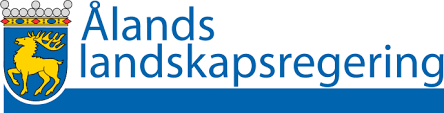 Provinformationsblad (ett per prov)Om du samlat prover från flera platser ber vi dig numrera dina prover och fylla i ett informationsblad för varje prov. Provnummer (om fler än ett prov): ……………………………………………………………………………………………………………………..Datum: ……………………………………………………………………………………………………………………………………………………………….. GPS-koordinater (om tillgängligt): ……………………………………………………………………………………………………………….. eller Kort beskrivning av fyndplats:……………………………………………………………………………………………………………………………… …………………………………………………………………………………………………………………………………………………………………………….Art (älg/rådjur/vitsvanshjort): ……………………………………………………………………………………………………………………….Kommun och by: …………………………………………………………………………………………………………………………………………………. Kontakt (namn/e-postadress): …………………………………………………………………………………………………………………………….ChecklistaSamla endast färsk spillning, helst medan den fortfarande är mjuk. Lite insektsskador (som snabbt kan uppstå på sommaren) är okej. Undvik att samla in gamla vinterkulor. Observera att älgspillning ibland inte har den karakteristiska ”äggformen” under växtsäsongen som under vintern. Lägg 3-4 rådjurkulor och 1–2 kulor för älg och vitsvanshjortar i en ren fryspåse. En ren plastpåse eller att linda in dem i ren folie fungerar också. Ta en GPS-plats (t.ex. med din telefon, ange koordinater i WGS84) eller kom ihåg den närmaste landmärket. Fyll i provinformationsbladet (ladda ner här) eller skriv informationen för hand på ett papper. Förvara proverna i frysen tills du ordnar leverans till landskapsregeringenKontaktpersonRobin Juslin, JaktförvaltareEnheten för jakt- och viltvårdsfrågorÅlands landskapsregeringTel: 25313Robin.Juslin@regeringen.ax